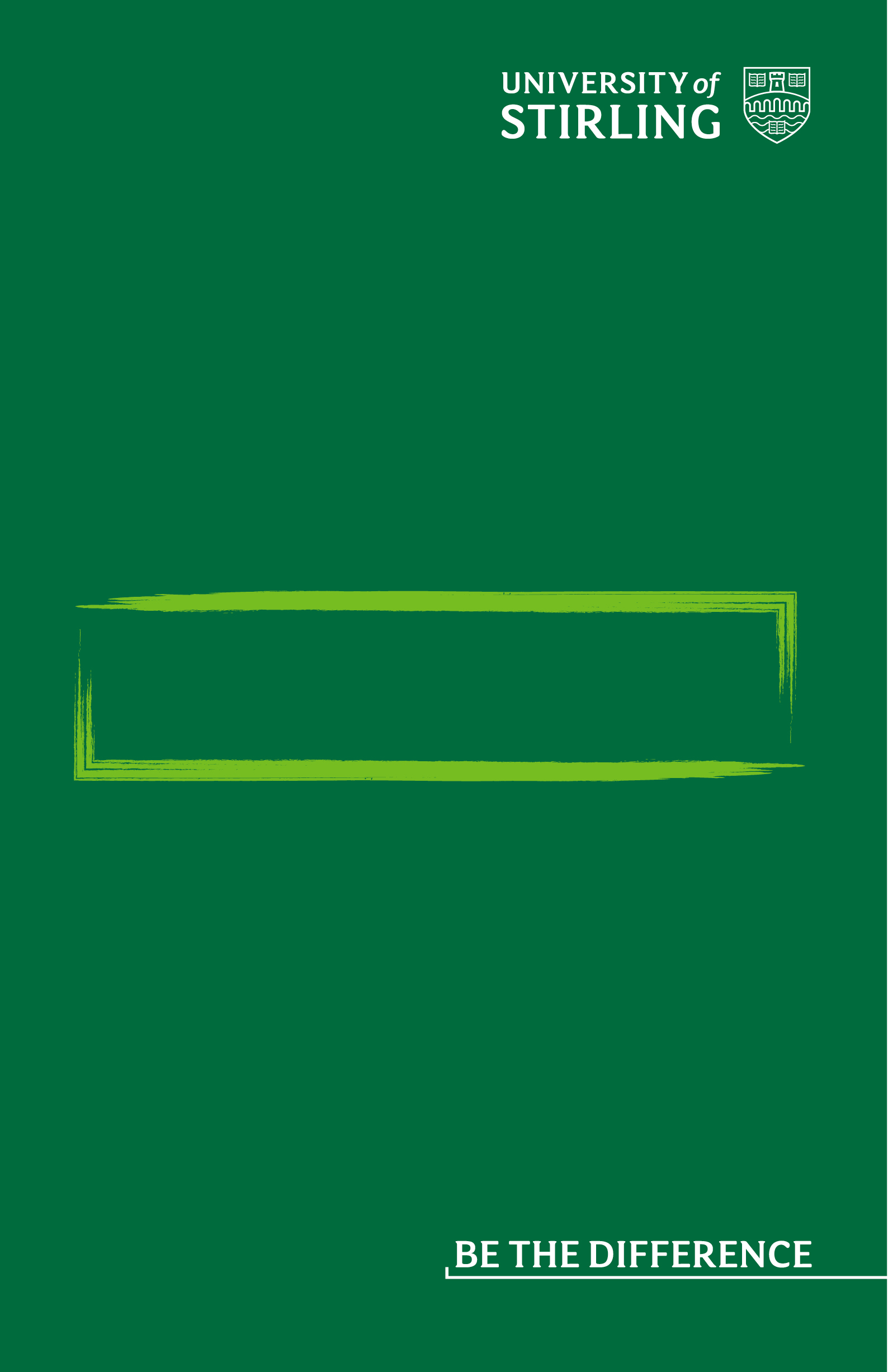 Symptom Tracker This may help your conversation with your GP if you think you are entering the menopause. You could also use it to track your response to any menopause treatment.SymptomsNot at allMildModerateSevereCommentsHeart beating quickly and stronglyFeeling tense or nervousDifficulty in sleepingExcitableAttacks of panicDifficulty in concentratingFeeling tired or lacking in energyLoss of interest in most things Feeling unhappy or depressedCrying spellsIrritabilityFeeling dizzy or faintPressure or tightness in head or bodyParts of body feeling numb or tinglingHeadachesMuscle or joint painsLoss of feeling in hands or feetBreathing difficultiesHot flushesSweating at nightLoss of interest in sex